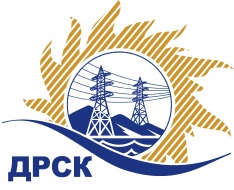 Акционерное общество«Дальневосточная распределительная сетевая  компания»ПРОТОКОЛпроцедуры вскрытия конвертов с заявками участников СПОСОБ И ПРЕДМЕТ ЗАКУПКИ: открытый запрос цен на право заключения договора поставки: «Установка подготовки сорбентов» для нужд филиала «Амурские электрические сети" (закупка 307 раздела 2.2.2 ГКПЗ 2018 г.).Плановая стоимость: 806 000,00 руб., без учета НДСПРИСУТСТВОВАЛИ: постоянно действующая Закупочная комиссия 1-го уровня ВОПРОСЫ ЗАСЕДАНИЯ КОНКУРСНОЙ КОМИССИИ:В ходе проведения запроса цен было получено 2 заявки, конверты с которыми были размещены в электронном виде через функционал ЭТП - https://rushydro.roseltorg.ru.  Вскрытие конвертов было осуществлено в электронном сейфе организатора запроса цен на ЕЭТП, в сети «Интернет»: https://rushydro.roseltorg.ru  автоматически.Дата и время начала процедуры вскрытия конвертов с заявками участников: 11:00 местного времени 22.01.2018Место проведения процедуры вскрытия конвертов с заявками участников: Единая электронная торговая площадка, в сети «Интернет»: https://rushydro.roseltorg.ru.В конвертах обнаружены заявки следующих участников запроса цен:Секретарь Закупочной комиссии 1 уровня                                                    М.Г. ЕлисееваТерёшкина Г.М.(416-2) 397-260№ 66/МТПиР-Вг. Благовещенск22.01.2018 г.№ п/пПорядковый номер заявкиДата и время внесения изменений в заявкуНаименование участникаЗаявка без НДСЗаявка с НДССтавка НДС1126.12.2017 17:45Общество с ограниченной ответственностью Группа Компаний "ЭНЕРГИЯ" 
ИНН/КПП 6450091016/645001001 
ОГРН 1156451026676791637.29934132.0018%2218.01.2018 13:24Общество с ограниченной ответственностью "Сарпром-оборудование" 
ИНН/КПП 6452922107/645201001 
ОГРН 1066450117030803389.83948000.0018%